Protestantse Gemeente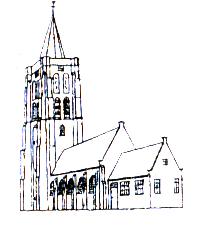 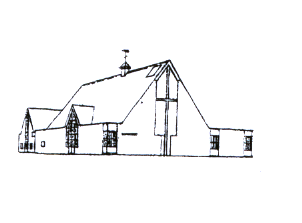 OostkapelleOrde van dienst voor de morgendienst. Zondag 29 april 2018 in de ZionskerkOrgelspel/voorzang Lied 865  Welkom door de ouderling van dienstIntochtslied : Lied  98 : 1 en 4Stil gebedBemoediging
GroetDrempel/verootmoedigingsgebedRegel voor het leven: Mattheus 5 : 13 t/m 16Zingen : Lied  286 : 1 en 3Gesprekje met de kinderenGebed opening van het WoordSchriftlezing : Genesis 6:1  t/m  7:1 – lector Jan FranckeZingen : Lied 859 : 1,2 en 3VerkondigingOrgelspelZingen : Lied 654 : 1,2 en 4Kinderen terugDank- en voorbedenCollectenZingen : Lied 885 ZegenAmen 3x